    RUSH 2The DEN Youth Club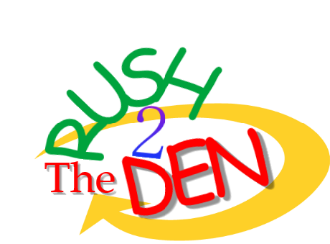 16 Fitzwilliam Street, Rushden, Northamptonshire NN10 9YWFounder / Manager:  Nina Robinson (River)                          Mobile: 07733 232821, Email: youthclub.rush2theden@gmail.com Personal / Emergency InformationAll information will be kept strictly confidential I / we   agree to inform RUSH 2The DEN if a positive covid test result is received for __________________________ or any member not vaccinated within their household and adhere to current government requirements regarding isolation and testing guidelines.Signed Parent / Guardian		_______________________________Date					_______________________________          RUSH 2The DEN Youth Club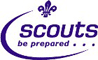 Founder / Manager :  Nina Robinson (River), 16 Fitzwilliam Street, Rushden, Northamptonshire NN10 9YW               Mobile: 07733 232821, Email: youthclub.rush2theden@gmail.comI / we     do / do not    give permission for ___________________________ to be photographed during Youth Club activities.Signed Parent / Guardian		_______________________________Date					_______________________________I / we     do / do not    give permission for ___________________________ to be given first aid if necessary, during Youth Club activities.Signed Parent / Guardian		_______________________________Date					_______________________________I / we     do / do not    give permission for ___________________________ to go on short walks / hikes around the area during Youth Club activities.Signed Parent / Guardian		_______________________________Date					_______________________________I / we     do / do not    give permission for ___________________________ to take part in Canoeing / Kayaking Youth Club activitiesSigned Parent / Guardian		_______________________________Date					_______________________________Personal DetailsPersonal DetailsPersonal DetailsPersonal DetailsPersonal DetailsPersonal DetailsPersonal DetailsPersonal DetailsFull NameKnown AsDate of birthGenderReligionSchoolEthnicityAddressPostcodePermission for info to be kept on record for 1 year?Permission for info to be kept on record for 1 year?Permission for info to be kept on record for 1 year?Permission for info to be kept on record for 1 year? Yes  /   NoTel No Contacts / Next Of KinContacts / Next Of KinContacts / Next Of KinContacts / Next Of KinContacts / Next Of KinContacts / Next Of KinContacts / Next Of KinContacts / Next Of KinMotherMobile Prepared to help on Parent rota? Prepared to help on Parent rota? Prepared to help on Parent rota? Prepared to help on Parent rota?Yes  /   NoEmail Prepared to help at Camp? Prepared to help at Camp? Prepared to help at Camp? Prepared to help at Camp?Yes  /   NoFatherMobile Prepared to help on Parent rota? Prepared to help on Parent rota? Prepared to help on Parent rota? Prepared to help on Parent rota?Yes  /   NoEmail Prepared to help at Camp? Prepared to help at Camp? Prepared to help at Camp? Prepared to help at Camp?Yes  /   NoOtherRelationship Prepared to help on Parent rota? Prepared to help on Parent rota? Prepared to help on Parent rota? Prepared to help on Parent rota?Yes  /   NoTel No Prepared to help at Camp? Prepared to help at Camp? Prepared to help at Camp? Prepared to help at Camp?Yes  /   NoEmailDoctor / MedicalDoctor / MedicalDoctor / MedicalDoctor / MedicalDoctor / MedicalDoctor / MedicalDoctor / MedicalDoctor / MedicalDoctorAddressTel NoNHS NoAllergiesSpecial Needs(medical/diet/other)Joined Youth ClubCan swim 50m unaided?Can swim 50m unaided?Can swim 50m unaided?Yes  /   NoYes  /   NoSection Joined5:7 / 8:10 / 11:14 / 15:17Permission to use photographs?Permission to use photographs?Permission to use photographs?Yes  /   NoYes  /   NoHobbies / Interests